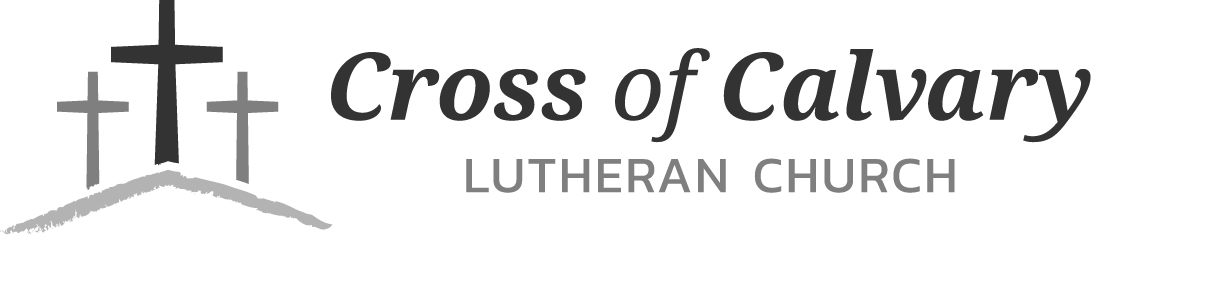 The week of Sept. 25-Oct. 2Sun	     	Worship				8:30 & 10:30 amMon	     	Library reserved			6-8 pm		Ruth Bible Study (Parkview)	1:30 pm	Tues            	Men’s Bible Study		6:15am / 7amWed		WOW				3:15 pm		Confirmation Meal		5:30-6:20 pm		Confirmation			6:30-7:30 pmSat		Worship				5:30 pmSunday		Worship 			8:30 & 10:30 am**Activities and times change periodically. **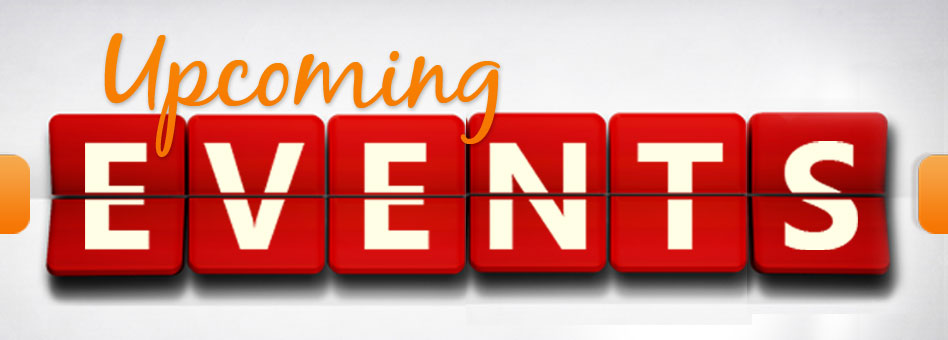 Sept. 25		BaptismSept. 26		Ruth Bible Study (Parkview at 1:30 pm)Sept. 27		Assemble Follower at 10:30 amSept. 28		Altar Guild Meeting at 7:30 pmOct. 24		Ruth Bible StudyOct. 27		Dorcas Bible Study at 9:30 am (C of C Church)Emergency/Pastoral Care - Please have a family member or friend notify the church.  You may also request hospital staff to call on your behalf.  Call day or night at 523-1574.  Never feel as though you are bothering Pastor or the staff.  We are here to serve as a comfort and as a resource.No one was able to answer your call?  320-523-1574-Wait for the extension of the staff member you want to contact.-Call the cell number given.  They will pick up the call if able. -Leave a message on their cell phones.  Staff can check cell messages while     out of the office and are more likely to return your call faster.-If you prefer, leave a message on the church answering system.PRAYERS OF HEALING & STRENGTH 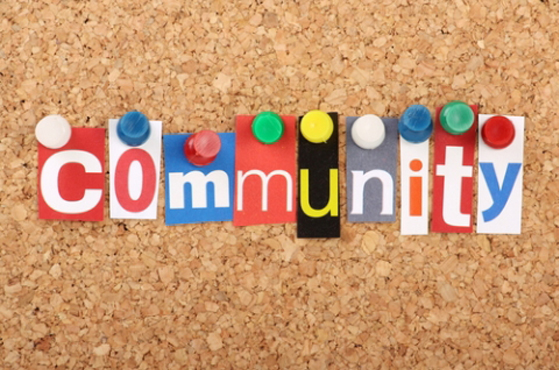 CHECK THE BOARD***Fliers are posted at the East entrance***Caregiver Support program is offering respite care to caregivers, which is provided by volunteers. October 1st marks the start of our new AmeriCorps year and I am looking for individuals who may be interested in volunteering with our AmeriCorps program. Sarah Doering - Caregiver Support and Respite Coordinatorsarah.doering@lssmn.org | 320.221.4513 - Lutheran Social Service of Minnesotawww.lssmn.orgCelebration of Life Banquet: Hope Pregnancy Center invites you to our Annual Celebration of Life Event that will be held at the Willmar Conference Center on September 27th, 2016. Shawn Carney, co-founder and campaign director for 40 DAYS FOR LIFE, will be our featured speaker. The social hour and Silent Action will begin at 5:30, and Dinner & Program, including a Live Auction, at 6:30. No tickets are required but an RSVP is necessary to reserve YOUR place at a table: Call 320-235-7619.Scenic Valley Partnership to South Africa Fundraising for Trip to South Africa: The event will be held Saturday, October 1st from 9am-3pm at Shooters Sporting Clays, Marshall. Cost is $35.00/person and includes 1 round of 50-Bird Sporting Clays (you can purchase shells or bring your own) and lunch.Adult Grief Support: The group will meet on Monday, Oct. 3-Nov. 7, 2016 from 2-4 pm in the Redwood Area Hospital education room. There is no cost to participate.Cross of Calvary Women’s Bible Study: The bible study will be changing from Tuesday nights to Mondays at 6:00 pm, Sept. 12th. Topic: 12 Fascinating Bible Study #59 memories. The leaders are looking into a different study. (Stay tuned)Camp GK Bear is offering a camp on October 8, 2016 from 10:00 am to 3:00 pm at Rice Hospital. For more information and a registration form, see the board. Cost is free!!United Lutheran Church in Lake Lillian is hosting its Annual Fall Festival on Thursday, Oct. 6th, Meal Supper from 5:00-7:00 pm and Bake, Craft, Produce sale from 4:00-7:00.Lutheran Marriage Encounter Weekend: October 21-23, for more information see Community Board.Golden Living Center’s Ladies Auxiliary Fall Bazaar/Dessert Luncheon will be held on Thursday, October 6th from 2:00 to 3:30 at the Golden Living Center, Olivia.You are invited to join us as a Hospice Volunteer: Training will be held in November. For more Information see board.Church of the Holy Family Annual Bazaar: Sunday, October 2nd at Silver Lake. Pork Chop Dinner and many activities, serving from 11:00 am to 2:00 pm.Confirmation MealsSign-up sheet is on the Youth Board! Thank you in advance for helping!! (24 students and about 6 adults)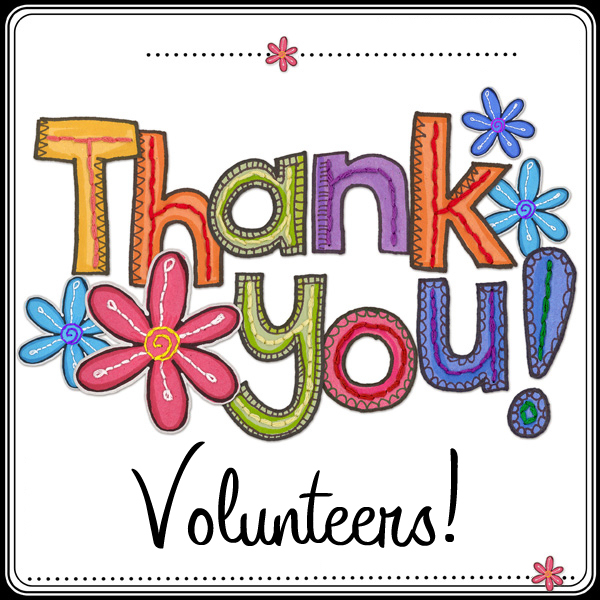 SEPTEMBER/OCTOBER WORSHIP VOLUNTEERS Communion - 	Sept: 8:30 Eric Skeie/10:30 Natashia Johnson		Oct: 8:30 Jon Hawkinson/10:30 DeeAnne NewvilleAltar Guild –	Sept: Marlys Klinghagen & Barb Wertish		Oct: Eleanor Ziesmer, Edith Vogt, Sheila PietigAcolytes -	Sept: Ashley Trongard & Brenna Weis		Oct: Hannah Larson, Olivia HansonUshers -	 	Sept: 8:30 - Dan Gross, Brian Kingery, Tom Osthus		Oct: 8:30 – Dick & Gladie Hagen 				Sept: 10:30 – Doug Steffel, Duane Senger		Oct: 10:30- Steve Johnson, Lynn JohnsonMissionsParaguay Missionaries – The Kevin and Rebekah Howell familyBolivia Missionaries – Paul and Jay MikaelsonChurch Library Books:   Everyone is welcomed to browse through and take any book(s) from the library, both in boxes or on shelves.  They have been sorted into categories for your convenience.  If you choose to make a freewill offering, such may be put into the box next to the office door.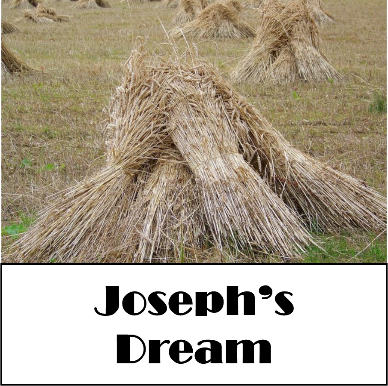 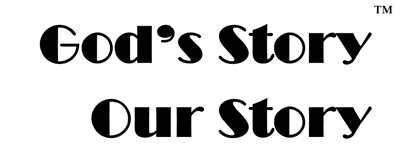 September 25, 2016						Devotion: Use this resource at home to guide your household’s daily devotions. You can do this alone or with others; in the morning, during the day, or at night. Find a routine that works best for you.Pray: Light a candle and open your devotion time with a prayer.You have brought us through many trials, O Lord. Look with favor upon us yet, and keep on showing us how best to glorify your name. Amen.Reflect: Reflect on the key verses from Sunday’s reading.But Joseph said to them, “Do not be afraid! Am I in the place of God? Even though you intended to do harm to me, God intended it for good, in order to preserve a numerous people, as he is doing today. So have no fear; I myself will provide for you and your little ones.” In this way he reassured them, speaking kindly to them. Genesis 50:19-21Study: Study the reading and consider the background.Joseph is the golden child with a colorful coat, destined to be noticed wherever he may end up. Can he prevail in the face of jealousy, danger, and deception? Maybe—with the help of God.Consider: Consider this theme for the week’s text.Sometimes following God is difficult and dangerous. But God remains faithful to those who follow.Read: Read the following daily readings to deepen your understanding of Sunday’s text. After the reading, ask the follow-up questions.Sunday: Joseph’s Dream, Genesis 37:3-8, 17b-22, 26-34; 50:15-21Monday: Egyptian Midwives Save Hebrew Babies, Exodus 1:1-22Tuesday: Birth and Youth of Moses, Exodus 2:1-25Wednesday: God Calls Moses, Exodus 3:1-15Thursday: Plagues 1-3, Exodus 7:1-8:19Friday: Plagues 4-6, Exodus 7:20-9:12Saturday: Plagues 7-9, Exodus 9:13-10:29How does God move from being the God of a single family to the God of an entire nation?Connect: Connect in conversation with others in your household. Discuss the following questions, or simply check in with “Highs” and “Lows.” What was a high point of your day? What was a low point?In what ways is it unsafe to follow Jesus today? How do you respond to God’s call in light of the potential dangers?What gifts has God given you? How can you use your gifts for good?Do: By acting on what we learn we make God’s word come alive. Do the following activity this week.Go to a local farmer’s market. Buy more food than you need. Give it to individuals or families in your neighborhood who might have trouble accessing healthy foods.Bless: Close your devotion with a blessingMay God remain faithful to you each and every day. Amen.Prayer forSubmitted byPrayer forSubmitted byRoxie Fliflet Sandy WhitedDiana AdkinsB HennenVonna LedeboerA LedeboerJill RevolinskiC MallekAbbie McGregorAaron & Heather ThompsonGreg & Evelyn RosenowTeeny KadelbachRoger SchultesLynnette BlemAnn OrthDon OrthIan NelsonBecky NelsonCarol SenkyrPastor Matt